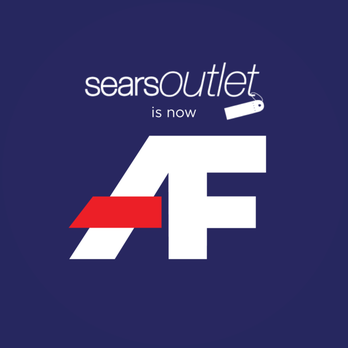 American Freight in Livonia is NOW HIRINGIN-PERSON Hiring EventTuesday, July 26  |  9 a.m. – 12 p.m.SEMCA Michigan Works!Livonia American Job Center30246 Plymouth Rd, LivoniaMANY FULL-TIME AND PART-TIME POSITIONS AVAILABLEPositions/WagesSales Associates, 5% commission-basedDelivery Drivers, $21-23/hourDelivery Helpers, $20/hourWarehouse Associates, $15/hourAmerican Freight Offers
• Excellent bi-weekly pay • Safe work environment• 401(k)• Medical, dental and vision benefits•Paid Time Off • Competitive wages •Upward Mobility• And so much moreRequirements• High school diploma/GED required • Delivery Drivers-valid driver’s license• Must be able to lift up to 50 lbs.Questions? Contact Justin Skibin, Business Services Representative,at jskibin@edsisolutions.com